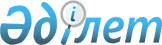 О внесении изменений в решение Панфиловского районного маслихата от 26 декабря 2022 года № 7-33-168 "О бюджетах города Жаркент и сельских округов Панфиловского района на 2023-2025 годы"Решение Панфиловского районного маслихата области Жетісу от 16 августа 2023 года № 8-7-42
      Панфиловский районный маслихат РЕШИЛ: 
      1. Внести в решение Панфиловского районного маслихата "О бюджетах города Жаркент и сельских округов Панфиловского района на 2023-2025 годы" от 26 декабря 2022 года № 7-33-168 (зарегистрирован в Реестре государственной регистрации нормативных правовых актов № 177519) следующие изменения: 
      пункты 1, 2, 3, 4, 5, 6, 7, 8, 9, 10, 11, 12, 13, 14 указанного решения изложить в новой редакции:
       "1. Утвердить бюджет города Жаркент на 2023-2025 годы согласно приложениям 1, 2 и 3 к настоящему решению соответственно, в том числе на 2023 год в следующих объемах:
      1) доходы 535 659 тысяч тенге, в том числе:
      налоговые поступления 451 189 тысяч тенге;
      неналоговые поступления 0 тенге;
      поступления от продажи основного капитала 0 тенге;
      поступления трансфертов 84 470 тысяч тенге;
      2) затраты 654 033 тысячи тенге;
      3) чистое бюджетное кредитование 0 тенге, в том числе: 
      бюджетные кредиты 0 тенге; 
      погашение бюджетных кредитов 0 тенге;
      4) сальдо по операциям с финансовыми активами 0 тенге, в том числе: 
      приобретение финансовых активов 0 тенге; 
      поступления от продажи финансовых активов государства 0 тенге;
      5) дефицит (профицит) бюджета (-) 118 374 тысячи тенге;
      6) финансирование дефицита (использование профицита) бюджета 118 374 тысячи тенге, в том числе:
      поступление займов 0 тенге; 
      погашение займов 0 тенге; 
      используемые остатки бюджетных средств 118 374 тысячи тенге.". 
      "2. Утвердить бюджет Айдарлинского сельского округа на 2023-2025 годы согласно приложениям 4, 5 и 6 к настоящему решению соответственно, в том числе на 2023 год в следующих объемах:
      1) доходы 36 993 тысячи тенге, в том числе:
      налоговые поступления 3 911 тысяч тенге;
      неналоговые поступления 0 тенге;
      поступления от продажи основного капитала 0 тенге;
      поступления трансфертов 33 082 тысячи тенге;
      2) затраты 40 834 тысячи тенге;
      3) чистое бюджетное кредитование 0 тенге, в том числе: 
      бюджетные кредиты 0 тенге; 
      погашение бюджетных кредитов 0 тенге;
      4) сальдо по операциям с финансовыми активами 0 тенге, в том числе: 
      приобретение финансовых активов 0 тенге; 
      поступления от продажи финансовых активов государства 0 тенге;
      5) дефицит (профицит) бюджета (-) 3841 тысяча тенге;
      6) финансирование дефицита (использование профицита) бюджета 3841 тысяча тенге, в том числе:
      поступление займов 0 тенге; 
      погашение займов 0 тенге; 
      используемые остатки бюджетных средств 3841 тысяча тенге.".
      "3. Утвердить бюджет Баскунчинского сельского округа на 2023-2025 годы согласно приложениям 7, 8 и 9 к настоящему решению соответственно, в том числе на 2023 год в следующих объемах:
      1) доходы 60 321 тысяча тенге, в том числе:
      налоговые поступления 14 733 тысячи тенге;
      неналоговые поступления 0 тенге;
      поступления от продажи основного капитала 0 тенге;
      поступления трансфертов 45 588 тысяч тенге;
      2) затраты 64 996 тысяч тенге;
      3) чистое бюджетное кредитование 0 тенге, в том числе: 
      бюджетные кредиты 0 тенге; 
      погашение бюджетных кредитов 0 тенге;
      4) сальдо по операциям с финансовыми активами 0 тенге, в том числе: 
      приобретение финансовых активов 0 тенге; 
      поступления от продажи финансовых активов государства 0 тенге;
      5) дефицит (профицит) бюджета (-) 4675 тысяч тенге;
      6) финансирование дефицита (использование профицита) бюджета 4675 тысяч тенге, в том числе:
      поступление займов 0 тенге; 
      погашение займов 0 тенге; 
      используемые остатки бюджетных средств 4675 тысяч тенге.".
      "4. Утвердить бюджет Бирликского сельского округа на 2023-2025 годы согласно приложениям 10, 11 и 12 к настоящему решению соответственно, в том числе на 2023 год в следующих объемах:
      1) доходы 91 468 тысяч тенге, в том числе:
      налоговые поступления 12 554 тысячи тенге;
      неналоговые поступления 0 тенге;
      поступления от продажи основного капитала 0 тенге;
      поступления трансфертов 78 914 тысяч тенге;
      2) затраты 97 044 тысячи тенге;
      3) чистое бюджетное кредитование 0 тенге, в том числе: 
      бюджетные кредиты 0 тенге; 
      погашение бюджетных кредитов 0 тенге;
      4) сальдо по операциям с финансовыми активами 0 тенге, в том числе: 
      приобретение финансовых активов 0 тенге; 
      поступления от продажи финансовых активов государства 0 тенге;
      5) дефицит (профицит) бюджета (-) 5576 тысяч тенге;
      6) финансирование дефицита (использование профицита) бюджета 5576 тысяч тенге, в том числе:
      поступление займов 0 тенге; 
      погашение займов 0 тенге; 
      используемые остатки бюджетных средств 5576 тысяч тенге.".
      "5. Утвердить бюджет Жаскентского сельского округа на 2023-2025 годы согласно приложениям 13, 14 и 15 к настоящему решению соответственно, в том числе на 2023 год в следующих объемах:
      1) доходы 63 672 тысячи тенге, в том числе:
      налоговые поступления 17 062 тысячи тенге;
      неналоговые поступления 0 тенге;
      поступления от продажи основного капитала 0 тенге;
      поступления трансфертов 46 610 тысяч тенге;
      2) затраты 72 893 тысячи тенге;
      3) чистое бюджетное кредитование 0 тенге, в том числе: 
      бюджетные кредиты 0 тенге; 
      погашение бюджетных кредитов 0 тенге;
      4) сальдо по операциям с финансовыми активами 0 тенге, в том числе: 
      приобретение финансовых активов 0 тенге; 
      поступления от продажи финансовых активов государства 0 тенге;
      5) дефицит (профицит) бюджета (-) 9221 тысяча тенге;
      6) финансирование дефицита (использование профицита) бюджета 9221 тысяча тенге, в том числе:
      поступление займов 0 тенге; 
      погашение займов 0 тенге; 
      используемые остатки бюджетных средств 9221 тысяча тенге.".
      "6. Утвердить бюджет Коктальского сельского округа на 2023-2025 годы согласно приложениям 16, 17 и 18 к настоящему решению соответственно, в том числе на 2023 год в следующих объемах:
      1) доходы 79 365 тысяч тенге, в том числе:
      налоговые поступления 48 217 тысяч тенге;
      неналоговые поступления 0 тенге;
      поступления от продажи основного капитала 0 тенге;
      поступления трансфертов 31 148 тысяч тенге;
      2) затраты 85 604 тысячи тенге;
      3) чистое бюджетное кредитование 0 тенге, в том числе: 
      бюджетные кредиты 0 тенге; 
      погашение бюджетных кредитов 0 тенге;
      4) сальдо по операциям с финансовыми активами 0 тенге, в том числе: 
      приобретение финансовых активов 0 тенге; 
      поступления от продажи финансовых активов государства 0 тенге;
      5) дефицит (профицит) бюджета (-) 6239 тысяч тенге;
      6) финансирование дефицита (использование профицита) бюджета 6239 тысяч тенге, в том числе:
      поступление займов 0 тенге; 
      погашение займов 0 тенге; 
      используемые остатки бюджетных средств 6239 тысяч тенге.".
      "7. Утвердить бюджет Конуроленского сельского округа на 2023-2025 годы согласно приложениям 19, 20 и 21 к настоящему решению соответственно, в том числе на 2023 год в следующих объемах:
      1) доходы 49 911 тысяч тенге, в том числе:
      налоговые поступления 8 928 тысяч тенге;
      неналоговые поступления 0 тенге;
      поступления от продажи основного капитала 0 тенге;
      поступления трансфертов 40 983 тысячи тенге;
      2) затраты 54 070 тысяч тенге;
      3) чистое бюджетное кредитование 0 тенге, в том числе: 
      бюджетные кредиты 0 тенге; 
      погашение бюджетных кредитов 0 тенге;
      4) сальдо по операциям с финансовыми активами 0 тенге, в том числе: 
      приобретение финансовых активов 0 тенге; 
      поступления от продажи финансовых активов государства 0 тенге;
      5) дефицит (профицит) бюджета (-) 4 159 тысяч тенге;
      6) финансирование дефицита (использование профицита) бюджета 4 159 тысяч тенге, в том числе:
      поступление займов 0 тенге; 
      погашение займов 0 тенге; 
      используемые остатки бюджетных средств 4 159 тысяч тенге.".
      "8. Утвердить бюджет Пиджимского сельского округа на 2023-2025 годы согласно приложениям 22, 23 и 24 к настоящему решению соответственно, в том числе на 2023 год в следующих объемах:
      1) доходы 75 214 тысяч тенге, в том числе:
      налоговые поступления 57 698 тысяч тенге;
      неналоговые поступления 0 тенге;
      поступления от продажи основного капитала 0 тенге;
      поступления трансфертов 17 516 тысяч тенге;
      2) затраты 91 278 тысяч тенге;
      3) чистое бюджетное кредитование 0 тенге, в том числе: 
      бюджетные кредиты 0 тенге; 
      погашение бюджетных кредитов 0 тенге;
      4) сальдо по операциям с финансовыми активами 0 тенге, в том числе: 
      приобретение финансовых активов 0 тенге; 
      поступления от продажи финансовых активов государства 0 тенге;
      5) дефицит (профицит) бюджета (-) 16 064 тысячи тенге;
      6) финансирование дефицита (использование профицита) бюджета 16 064 тысячи тенге, в том числе:
      поступление займов 0 тенге; 
      погашение займов 0 тенге; 
      используемые остатки бюджетных средств 16 064 тысячи тенге.".
      "9. Утвердить бюджет Сарыбельского сельского округа на 2023-2025 годы согласно приложениям 25, 26 и 27 к настоящему решению соответственно, в том числе на 2023 год в следующих объемах:
      1) доходы 57 932 тысячи тенге, в том числе:
      налоговые поступления 6 919 тысяч тенге;
      неналоговые поступления 0 тенге;
      поступления от продажи основного капитала 0 тенге;
      поступления трансфертов 51 013 тысяч тенге;
      2) затраты 60 876 тысяч тенге;
      3) чистое бюджетное кредитование 0 тенге, в том числе: 
      бюджетные кредиты 0 тенге; 
      погашение бюджетных кредитов 0 тенге;
      4) сальдо по операциям с финансовыми активами 0 тенге, в том числе: 
      приобретение финансовых активов 0 тенге; 
      поступления от продажи финансовых активов государства 0 тенге;
      5) дефицит (профицит) бюджета (-) 2944 тысячи тенге;
      6) финансирование дефицита (использование профицита) бюджета 2944 тысячи тенге, в том числе:
      поступление займов 0 тенге; 
      погашение займов 0 тенге; 
      используемые остатки бюджетных средств 2944 тысячи тенге.".
      "10. Утвердить бюджет Талдынского сельского округа на 2023-2025 годы согласно приложениям 28, 29 и 30 к настоящему решению соответственно, в том числе на 2023 год в следующих объемах:
      1) доходы 52 054 тысячи тенге, в том числе:
      налоговые поступления 9 281 тысяча тенге;
      неналоговые поступления 0 тенге;
      поступления от продажи основного капитала 0 тенге;
      поступления трансфертов 42 773 тысячи тенге;
      2) затраты 60 206 тысяч тенге;
      3) чистое бюджетное кредитование 0 тенге, в том числе: 
      бюджетные кредиты 0 тенге; 
      погашение бюджетных кредитов 0 тенге;
      4) сальдо по операциям с финансовыми активами 0 тенге, в том числе: 
      приобретение финансовых активов 0 тенге; 
      поступления от продажи финансовых активов государства 0 тенге;
      5) дефицит (профицит) бюджета (-) 8152 тысячи тенге;
      6) финансирование дефицита (использование профицита) бюджета 8152 тысячи тенге, в том числе:
      поступление займов 0 тенге; 
      погашение займов 0 тенге; 
      используемые остатки бюджетных средств 8152 тысячи тенге.".
      "11. Утвердить бюджет Улкенагашского сельского округа на 2023-2025 годы согласно приложениям 31, 32 и 33 к настоящему решению соответственно, в том числе на 2023 год в следующих объемах:
      1) доходы 53 285 тысяч тенге, в том числе:
      налоговые поступления 5 790 тысяч тенге;
      неналоговые поступления 0 тенге;
      поступления от продажи основного капитала 0 тенге;
      поступления трансфертов 47 495 тысяч тенге;
      2) затраты 53 557 тысяч тенге;
      3) чистое бюджетное кредитование 0 тенге, в том числе: 
      бюджетные кредиты 0 тенге; 
      погашение бюджетных кредитов 0 тенге;
      4) сальдо по операциям с финансовыми активами 0 тенге, в том числе: 
      приобретение финансовых активов 0 тенге; 
      поступления от продажи финансовых активов государства 0 тенге;
      5) дефицит (профицит) бюджета (-) 272 тысячи тенге;
      6) финансирование дефицита (использование профицита) бюджета 272 тысячи тенге, в том числе:
      поступление займов 0 тенге; 
      погашение займов 0 тенге; 
      используемые остатки бюджетных средств 272 тысячи тенге.".
      "12. Утвердить бюджет Улкеншыганского сельского округа на 2023-2025 годы согласно приложениям 34, 35 и 36 к настоящему решению соответственно, в том числе на 2023 год в следующих объемах:
      1) доходы 79 771 тысяча тенге, в том числе:
      налоговые поступления 35 786 тысяч тенге;
      неналоговые поступления 0 тенге;
      поступления от продажи основного капитала 0 тенге;
      поступления трансфертов 43 985 тысяч тенге;
      2) затраты 86 082 тысячи тенге;
      3) чистое бюджетное кредитование 0 тенге, в том числе: 
      бюджетные кредиты 0 тенге; 
      погашение бюджетных кредитов 0 тенге;
      4) сальдо по операциям с финансовыми активами 0 тенге, в том числе: 
      приобретение финансовых активов 0 тенге; 
      поступления от продажи финансовых активов государства 0 тенге;
      5) дефицит (профицит) бюджета (-) 6311 тысяч тенге;
      6) финансирование дефицита (использование профицита) бюджета 6311 тысяч тенге, в том числе:
      поступление займов 0 тенге; 
      погашение займов 0 тенге; 
      используемые остатки бюджетных средств 6311 тысяч тенге.".
      "13. Утвердить бюджет Ушаральского сельского округа на 2023-2025 годы согласно приложениям 37, 38 и 39 к настоящему решению соответственно, в том числе на 2023 год в следующих объемах:
      1) доходы 74 178 тысяч тенге, в том числе:
      налоговые поступления 11 118 тысяч тенге;
      неналоговые поступления 0 тенге;
      поступления от продажи основного капитала 0 тенге;
      поступления трансфертов 63 060 тысяч тенге;
      2) затраты 74 990 тысяч тенге;
      3) чистое бюджетное кредитование 0 тенге, в том числе: 
      бюджетные кредиты 0 тенге; 
      погашение бюджетных кредитов 0 тенге;
      4) сальдо по операциям с финансовыми активами 0 тенге, в том числе: 
      приобретение финансовых активов 0 тенге; 
      поступления от продажи финансовых активов государства 0 тенге;
      5) дефицит (профицит) бюджета (-) 812 тысяч тенге;
      6) финансирование дефицита (использование профицита) бюджета 812 тысяч тенге, в том числе:
      поступление займов 0 тенге; 
      погашение займов 0 тенге; 
      используемые остатки бюджетных средств 812 тысяч тенге.".
      "14. Утвердить бюджет Шолакайского сельского округа на 2023-2025 годы согласно приложениям 40, 41 и 42 к настоящему решению соответственно, в том числе на 2023 год в следующих объемах:
      1) доходы 76 764 тысячи тенге, в том числе:
      налоговые поступления 17 851 тысяча тенге;
      неналоговые поступления 0 тенге;
      поступления от продажи основного капитала 0 тенге;
      поступления трансфертов 58 913 тысяч тенге;
      2) затраты 80 832 тысячи тенге;
      3) чистое бюджетное кредитование 0 тенге, в том числе: 
      бюджетные кредиты 0 тенге; 
      погашение бюджетных кредитов 0 тенге;
      4) сальдо по операциям с финансовыми активами 0 тенге, в том числе: 
      приобретение финансовых активов 0 тенге; 
      поступления от продажи финансовых активов государства 0 тенге;
      5) дефицит (профицит) бюджета (-) 4068 тысяч тенге;
      6) финансирование дефицита (использование профицита) бюджета 4068 тысяч тенге, в том числе:
      поступление займов 0 тенге; 
      погашение займов 0 тенге; 
      используемые остатки бюджетных средств 4068 тысяч тенге.".
      2. Приложения 1, 4, 7, 10, 13, 16, 19, 22, 25, 28, 31, 34, 37, 40 к указанному решению изложить в новой редакции согласно приложениям 1, 2, 3, 4, 5, 6, 7, 8, 9, 10, 11, 12, 13, 14 к настоящему решению.
      3. Настоящее решение вводится в действие с 1 января 2023 года. Бюджет города Жаркент на 2023 год  Бюджет Айдарлинского сельского округа на 2023 год Бюджет Баскунчинского сельского округа на 2023 год  Бюджет Бирликского сельского округа на 2023 год  Бюджет Жаскентского сельского округа на 2023 год  Бюджет Коктальского сельского округа на 2023 год  Бюджет Конуроленского сельского округа на 2023 год  Бюджет Пиджимского сельского округа на 2023 год  Бюджет Сарыбельского сельского округа на 2023 год  Бюджет Талдынского сельского округа на 2023 год  Бюджет Улкенагашского сельского округа на 2023 год  Бюджет Улкеншыганского сельского округа на 2023 год  Бюджет Ушаральского сельского округа на 2023 год  Бюджет Шолакайского сельского округа на 2023 год 
					© 2012. РГП на ПХВ «Институт законодательства и правовой информации Республики Казахстан» Министерства юстиции Республики Казахстан
				
      Председатель Панфиловского районного маслихата 

Е. Шокпаров
Приложение 1 к решению Панфиловского районного маслихата от 16 августа 2023 года № 8-7-42Приложение 1 к решению Панфиловского районного маслихата от 26 декабря 2022 года № 7-33-168
Категория
Категория
Категория
Категория
Сумма (тысяч тенге)
Класс
Класс
Класс
Сумма (тысяч тенге)
Подкласс
Подкласс
Сумма (тысяч тенге)
Наименование
Сумма (тысяч тенге)
1
2
3
4
5
1. Доходы
542784
1
Налоговые поступления
451189
01
Подоходный налог
175889
2
Индивидуальный подоходный налог
175889
04
Hалоги на собственность
272000
1
Hалоги на имущество
14500
4
Hалог на транспортные средства
257500
05
Внутренние налоги на товары, работы и услуги
3300
4
Сборы за ведение предпринимательской и профессиональной деятельности
3300
4
Поступления трансфертов 
91595
02
Прочие из вышестоящих органов государственного управления
91595
3
Прочие из районного (города областного значения) бюджета
91595
Функциональная группа
Функциональная группа
Функциональная группа
Функциональная группа
Функциональная группа
Сумма (тысяч тенге)
Функциональная подгруппа
Функциональная подгруппа
Функциональная подгруппа
Функциональная подгруппа
Сумма (тысяч тенге)
Администратор бюджетных программ
Администратор бюджетных программ
Администратор бюджетных программ
Сумма (тысяч тенге)
Бюджетная программа
Бюджетная программа
Сумма (тысяч тенге)
Наименование
Сумма (тысяч тенге)
1
2
3
4
5
6
2. Затраты
654033
01
Государственные услуги общего характера
83206
1
Представительные, исполнительные и другие органы, выполняющие общие функции государственного управления
83016
124
Аппарат акима города районного значения, села, поселка, сельского округа
83016
001
Услуги по обеспечению деятельности акима города районного значения, села, поселка, сельского округа
69786
022
Капитальные расходы государственного органа
13230
2
Финансовая деятельность
190
124
Аппарат акима города районного значения, села, поселка, сельского округа
190
053
Управление коммунальным имуществом города районного значения, села, поселка, сельского округа
190
07
Жилищно-коммунальное хозяйство
199075
3
Благоустройство населенных пунктов
199075
124
Аппарат акима города районного значения, села, поселка, сельского округа
199075
008
Освещение улиц в населенных пунктах
74349
009
Обеспечение санитарии населенных пунктов
43349
011
Благоустройство и озеленение населенных пунктов
81377
12
Транспорт и коммуникации
32070
1
Автомобильный транспорт
32070
124
Аппарат акима города районного значения, села, поселка, сельского округа
32070
013
Обеспечение функционирования автомобильных дорог в городах районного значения, селах, поселках, сельских округах
32070
15
Трансферты
339682
1
Трансферты
339682
124
Аппарат акима города районного значения, села, поселка, сельского округа
339682
043
Бюджетные изъятия
339308
048
Возврат неиспользованных (недоиспользованных) целевых трансфертов
374
3. Чистое бюджетное кредитование
0
Бюджетные кредиты
0
Категория
Категория
Категория
Категория
Сумма (тысяч тенге)
Класс
Класс
Класс
Сумма (тысяч тенге)
Подкласс
Подкласс
Сумма (тысяч тенге)
Наименование
Сумма (тысяч тенге)
1
2
3
4
5
5
Погашение бюджетных кредитов
0
01
Погашение бюджетных кредитов
0
1
Погашение бюджетных кредитов, выданных из государственного бюджета
0
Функциональная группа
Функциональная группа
Функциональная группа
Функциональная группа
Функциональная группа
Сумма (тысяч тенге)
Функциональная подгруппа
Функциональная подгруппа
Функциональная подгруппа
Функциональная подгруппа
Сумма (тысяч тенге)
Администратор бюджетных программ
Администратор бюджетных программ
Администратор бюджетных программ
Сумма (тысяч тенге)
Бюджетная программа
Бюджетная программа
Сумма (тысяч тенге)
Наименование
Сумма (тысяч тенге)
1
2
3
4
5
6
4. Сальдо по операциям с финансовыми активами
0
Категория
Категория
Категория
Категория
Сумма (тысяч тенге)
Класс
Класс
Класс
Сумма (тысяч тенге)
Подкласс
Подкласс
Сумма (тысяч тенге)
Наименование
Сумма (тысяч тенге)
1
2
3
4
5
Поступления от продажи финансовых активов государства
0
Категория
Категория
Категория
Категория
Сумма (тысяч тенге)
Класс
Класс
Класс
Сумма (тысяч тенге)
Подкласс
Подкласс
Сумма (тысяч тенге)
Наименование
Сумма (тысяч тенге)
1
2
3
4
5
5. Дефицит (профицит) бюджета
-118374
6. Финансирование дефицита (использование профицита) бюджета
118374
7
Поступления займов
0
01
Внутренние государственные займы
0
2
Договоры займа
0
8
Используемые остатки бюджетных средств
118374
01
Остатки бюджетных средств
118374
1
Свободные остатки бюджетных средств
118374
Функциональная группа
Функциональная группа
Функциональная группа
Функциональная группа
Функциональная группа
Сумма (тысяч тенге)
Функциональная подгруппа
Функциональная подгруппа
Функциональная подгруппа
Функциональная подгруппа
Сумма (тысяч тенге)
Администратор бюджетных программ
Администратор бюджетных программ
Администратор бюджетных программ
Сумма (тысяч тенге)
Бюджетная программа
Бюджетная программа
Сумма (тысяч тенге)
Наименование
Сумма (тысяч тенге)
1
2
3
4
5
6
16
Погашение займов
0
1
Погашение займов
0
124
Аппарат акима города районного значения, села, поселка, сельского округа
0
056
Погашение долга аппарата акима города районного значения, села, поселка, сельского округа перед вышестоящим бюджетом
0Приложение 2 к решению Панфиловского районного маслихата от 16 августа 2023 года № 8-7-42Приложение 4 к решению Панфиловского районного маслихата от 26 декабря 2022 года № 7-33-168
Категория
Категория
Категория
Категория
Сумма (тысяч тенге)
Класс
Класс
Класс
Сумма (тысяч тенге)
Подкласс
Подкласс
Сумма (тысяч тенге)
Наименование
Сумма (тысяч тенге)
1
2
3
4
5
1. Доходы
36993
1
Налоговые поступления
3911
01
Подоходный налог
1691
2
Индивидуальный подоходный налог
1691
04
Hалоги на собственность
2220
1
Hалоги на имущество
100
4
Hалог на транспортные средства
2120
4
Поступления трансфертов 
33082
02
Прочие из вышестоящих органов государственного управления
33082
3
Прочие из районного (города областного значения) бюджета
33082
Функциональная группа
Функциональная группа
Функциональная группа
Функциональная группа
Функциональная группа
Сумма (тысяч тенге)
Функциональная подгруппа
Функциональная подгруппа
Функциональная подгруппа
Функциональная подгруппа
Сумма (тысяч тенге)
Администратор бюджетных программ
Администратор бюджетных программ
Администратор бюджетных программ
Сумма (тысяч тенге)
Бюджетная программа
Бюджетная программа
Сумма (тысяч тенге)
Наименование
Сумма (тысяч тенге)
1
2
3
4
5
6
2. Затраты
40834
01
Государственные услуги общего характера
36994
1
Представительные, исполнительные и другие органы, выполняющие общие функции государственного управления
36984
124
Аппарат акима города районного значения, села, поселка, сельского округа
36984
001
Услуги по обеспечению деятельности акима города районного значения, села, поселка, сельского округа
36334
022
Капитальные расходы государственного органа
650
2
Финансовая деятельность
10
124
Аппарат акима города районного значения, села, поселка, сельского округа
10
053
Управление коммунальным имуществом города районного значения, села, поселка, сельского округа
10
07
Жилищно-коммунальное хозяйство
2905
3
Благоустройство населенных пунктов
2905
124
Аппарат акима города районного значения, села, поселка, сельского округа
2905
008
Освещение улиц в населенных пунктах
639
009
Обеспечение санитарии населенных пунктов
1680
011
Благоустройство и озеленение населенных пунктов
586
15
Трансферты
935
1
Трансферты
935
124
Аппарат акима города районного значения, села, поселка, сельского округа
935
048
Возврат неиспользованных (недоиспользованных) целевых трансфертов
935
3. Чистое бюджетное кредитование
0
Бюджетные кредиты
0
Категория
Категория
Категория
Категория
Сумма (тысяч тенге)
Класс
Класс
Класс
Сумма (тысяч тенге)
Подкласс
Подкласс
Сумма (тысяч тенге)
Наименование
Сумма (тысяч тенге)
1
2
3
4
5
5
Погашение бюджетных кредитов
0
01
Погашение бюджетных кредитов
0
1
Погашение бюджетных кредитов, выданных из государственного бюджета
0
Функциональная группа
Функциональная группа
Функциональная группа
Функциональная группа
Функциональная группа
Сумма (тысяч тенге)
Функциональная подгруппа
Функциональная подгруппа
Функциональная подгруппа
Функциональная подгруппа
Сумма (тысяч тенге)
Администратор бюджетных программ
Администратор бюджетных программ
Администратор бюджетных программ
Сумма (тысяч тенге)
Бюджетная программа
Бюджетная программа
Сумма (тысяч тенге)
Наименование
Сумма (тысяч тенге)
1
2
3
4
5
6
4. Сальдо по операциям с финансовыми активами
0
Категория
Категория
Категория
Категория
Сумма (тысяч тенге)
Класс
Класс
Класс
Сумма (тысяч тенге)
Подкласс
Подкласс
Сумма (тысяч тенге)
Наименование
Сумма (тысяч тенге)
1
2
3
4
5
Поступления от продажи финансовых активов государства
0
Категория
Категория
Категория
Категория
Сумма (тысяч тенге)
Класс
Класс
Класс
Сумма (тысяч тенге)
Подкласс
Подкласс
Сумма (тысяч тенге)
Наименование
Сумма (тысяч тенге)
1
2
3
4
5
5. Дефицит (профицит) бюджета
-3841
6. Финансирование дефицита (использование профицита) бюджета
3841
7
Поступления займов
0
01
Внутренние государственные займы
0
2
Договоры займа
0
8
Используемые остатки бюджетных средств
3841
01
Остатки бюджетных средств
3841
1
Свободные остатки бюджетных средств
3841
Функциональная группа
Функциональная группа
Функциональная группа
Функциональная группа
Функциональная группа
Сумма (тысяч тенге)
Функциональная подгруппа
Функциональная подгруппа
Функциональная подгруппа
Функциональная подгруппа
Сумма (тысяч тенге)
Администратор бюджетных программ
Администратор бюджетных программ
Администратор бюджетных программ
Сумма (тысяч тенге)
Бюджетная программа
Бюджетная программа
Сумма (тысяч тенге)
Наименование
Сумма (тысяч тенге)
1
2
3
4
5
6
16
Погашение займов
0
1
Погашение займов
0
124
Аппарат акима города районного значения, села, поселка, сельского округа
0
056
Погашение долга аппарата акима города районного значения, села, поселка, сельского округа перед вышестоящим бюджетом
0Приложение 3 к решению Панфиловского районного маслихата от 16 августа 2023 года № 8-7-42Приложение 7 к решению Панфиловского районного маслихата от 26 декабря 2022 года № 7-33-168
Категория
Категория
Категория
Категория
Сумма (тысяч тенге)
Класс
Класс
Класс
Сумма (тысяч тенге)
Подкласс
Подкласс
Сумма (тысяч тенге)
Наименование
Сумма (тысяч тенге)
1
2
3
4
5
1. Доходы
60321
1
Налоговые поступления
14733
01
Подоходный налог
3573
2
Индивидуальный подоходный налог
3573
04
Hалоги на собственность
11160
1
Hалоги на имущество
660
4
Hалог на транспортные средства
10500
4
Поступления трансфертов 
45588
02
Прочие из вышестоящих органов государственного управления
45588
3
Прочие из районного (города областного значения) бюджета
45588
Функциональная группа
Функциональная группа
Функциональная группа
Функциональная группа
Функциональная группа
Сумма (тысяч тенге)
Функциональная подгруппа
Функциональная подгруппа
Функциональная подгруппа
Функциональная подгруппа
Сумма (тысяч тенге)
Администратор бюджетных программ
Администратор бюджетных программ
Администратор бюджетных программ
Сумма (тысяч тенге)
Бюджетная программа
Бюджетная программа
Сумма (тысяч тенге)
Наименование
Сумма (тысяч тенге)
1
2
3
4
5
6
2. Затраты
64996
01
Государственные услуги общего характера
56178
1
Представительные, исполнительные и другие органы, выполняющие общие функции государственного управления
56168
124
Аппарат акима города районного значения, села, поселка, сельского округа
56168
001
Услуги по обеспечению деятельности акима города районного значения, села, поселка, сельского округа
47518
022
Капитальные расходы государственного органа
8650
2
Финансовая деятельность
10
124
Аппарат акима города районного значения, села, поселка, сельского округа
10
053
Управление коммунальным имуществом города районного значения, села, поселка, сельского округа
10
07
Жилищно-коммунальное хозяйство
7309
3
Благоустройство населенных пунктов
7309
124
Аппарат акима города районного значения, села, поселка, сельского округа
7309
008
Освещение улиц в населенных пунктах
3263
009
Обеспечение санитарии населенных пунктов
2566
011
Благоустройство и озеленение населенных пунктов
1480
12
Транспорт и коммуникации
1508
1
Автомобильный транспорт
1508
124
Аппарат акима города районного значения, села, поселка, сельского округа
1508
045
Капитальный и средний ремонт автомобильных дорог в городах районного значения, селах, поселках, сельских округах
1508
15
Трансферты
1
1
Трансферты
1
124
Аппарат акима города районного значения, села, поселка, сельского округа
1
048
Возврат неиспользованных (недоиспользованных) целевых трансфертов
1
3. Чистое бюджетное кредитование
0
Бюджетные кредиты
0
Категория
Категория
Категория
Категория
Сумма (тысяч тенге)
Класс
Класс
Класс
Сумма (тысяч тенге)
Подкласс
Подкласс
Сумма (тысяч тенге)
Наименование
Сумма (тысяч тенге)
1
2
3
4
5
5
Погашение бюджетных кредитов
0
01
Погашение бюджетных кредитов
0
1
Погашение бюджетных кредитов, выданных из государственного бюджета
0
Функциональная группа
Функциональная группа
Функциональная группа
Функциональная группа
Функциональная группа
Сумма (тысяч тенге)
Функциональная подгруппа
Функциональная подгруппа
Функциональная подгруппа
Функциональная подгруппа
Сумма (тысяч тенге)
Администратор бюджетных программ
Администратор бюджетных программ
Администратор бюджетных программ
Сумма (тысяч тенге)
Бюджетная программа
Бюджетная программа
Сумма (тысяч тенге)
Наименование
Сумма (тысяч тенге)
1
2
3
4
5
6
4. Сальдо по операциям с финансовыми активами
0
Категория
Категория
Категория
Категория
Сумма (тысяч тенге)
Класс
Класс
Класс
Сумма (тысяч тенге)
Подкласс
Подкласс
Сумма (тысяч тенге)
Наименование
Сумма (тысяч тенге)
1
2
3
4
5
Поступления от продажи финансовых активов государства
0
Категория
Категория
Категория
Категория
Сумма (тысяч тенге)
Класс
Класс
Класс
Сумма (тысяч тенге)
Подкласс
Подкласс
Сумма (тысяч тенге)
Наименование
Сумма (тысяч тенге)
1
2
3
4
5
5. Дефицит (профицит) бюджета
-4675
6. Финансирование дефицита (использование профицита) бюджета
4675
7
Поступления займов
0
01
Внутренние государственные займы
0
2
Договоры займа
0
8
Используемые остатки бюджетных средств
4675
01
Остатки бюджетных средств
4675
1
Свободные остатки бюджетных средств
4675
Функциональная группа
Функциональная группа
Функциональная группа
Функциональная группа
Функциональная группа
Сумма (тысяч тенге)
Функциональная подгруппа
Функциональная подгруппа
Функциональная подгруппа
Функциональная подгруппа
Сумма (тысяч тенге)
Администратор бюджетных программ
Администратор бюджетных программ
Администратор бюджетных программ
Сумма (тысяч тенге)
Бюджетная программа
Бюджетная программа
Сумма (тысяч тенге)
Наименование
Сумма (тысяч тенге)
1
2
3
4
5
6
16
Погашение займов
0
1
Погашение займов
0
124
Аппарат акима города районного значения, села, поселка, сельского округа
0
056
Погашение долга аппарата акима города районного значения, села, поселка, сельского округа перед вышестоящим бюджетом
0Приложение 4 к решению Панфиловского районного маслихата от 16 августа 2023 года № 8-7-42Приложение 10 к решению Панфиловского районного маслихата от 26 декабря 2022 года № 7-33-168
Категория
Категория
Категория
Категория
Сумма (тысяч тенге)
Класс
Класс
Класс
Сумма (тысяч тенге)
Подкласс
Подкласс
Сумма (тысяч тенге)
Наименование
Сумма (тысяч тенге)
1
2
3
4
5
1. Доходы
91468
1
Налоговые поступления
12554
01
Подоходный налог
1444
2
Индивидуальный подоходный налог
1444
04
Hалоги на собственность
11110
1
Hалоги на имущество
100
4
Hалог на транспортные средства
11010
4
Поступления трансфертов 
78914
02
Прочие из вышестоящих органов государственного управления
78914
3
Прочие из районного (города областного значения) бюджета
78914
Функциональная группа
Функциональная группа
Функциональная группа
Функциональная группа
Функциональная группа
Сумма (тысяч тенге)
Функциональная подгруппа
Функциональная подгруппа
Функциональная подгруппа
Функциональная подгруппа
Сумма (тысяч тенге)
Администратор бюджетных программ
Администратор бюджетных программ
Администратор бюджетных программ
Сумма (тысяч тенге)
Бюджетная программа
Бюджетная программа
Сумма (тысяч тенге)
Наименование
Сумма (тысяч тенге)
1
2
3
4
5
6
2. Затраты
97044
01
Государственные услуги общего характера
48776
1
Представительные, исполнительные и другие органы, выполняющие общие функции государственного управления
48776
124
Аппарат акима города районного значения, села, поселка, сельского округа
48776
001
Услуги по обеспечению деятельности акима города районного значения, села, поселка, сельского округа
48126
022
Капитальные расходы государственного органа
650
07
Жилищно-коммунальное хозяйство
20118
3
Благоустройство населенных пунктов
20118
124
Аппарат акима города районного значения, села, поселка, сельского округа
20118
008
Освещение улиц в населенных пунктах
15680
009
Обеспечение санитарии населенных пунктов
1025
011
Благоустройство и озеленение населенных пунктов
3413
13
Прочие
28148
9
Прочие
28148
124
Аппарат акима города районного значения, села, поселка, сельского округа
28148
057
Реализация мероприятий по социальной и инженерной инфраструктуре в сельских населенных пунктах в рамках проекта "Ауыл-Ел бесігі"
28148
15
Трансферты
2
1
Трансферты
2
124
Аппарат акима города районного значения, села, поселка, сельского округа
2
048
Возврат неиспользованных (недоиспользованных) целевых трансфертов
2
3. Чистое бюджетное кредитование
0
Бюджетные кредиты
0
Категория
Категория
Категория
Категория
Сумма (тысяч тенге)
Класс
Класс
Класс
Сумма (тысяч тенге)
Подкласс
Подкласс
Сумма (тысяч тенге)
Наименование
Сумма (тысяч тенге)
1
2
3
4
5
5
Погашение бюджетных кредитов
0
01
Погашение бюджетных кредитов
0
1
Погашение бюджетных кредитов, выданных из государственного бюджета
0
Функциональная группа
Функциональная группа
Функциональная группа
Функциональная группа
Функциональная группа
Сумма (тысяч тенге)
Функциональная подгруппа
Функциональная подгруппа
Функциональная подгруппа
Функциональная подгруппа
Сумма (тысяч тенге)
Администратор бюджетных программ
Администратор бюджетных программ
Администратор бюджетных программ
Сумма (тысяч тенге)
Бюджетная программа
Бюджетная программа
Сумма (тысяч тенге)
Наименование
Сумма (тысяч тенге)
1
2
3
4
5
6
4. Сальдо по операциям с финансовыми активами
0
Категория
Категория
Категория
Категория
Сумма (тысяч тенге)
Класс
Класс
Класс
Сумма (тысяч тенге)
Подкласс
Подкласс
Сумма (тысяч тенге)
Наименование
Сумма (тысяч тенге)
1
2
3
4
5
Поступления от продажи финансовых активов государства
0
Категория
Категория
Категория
Категория
Сумма (тысяч тенге)
Класс
Класс
Класс
Сумма (тысяч тенге)
Подкласс
Подкласс
Сумма (тысяч тенге)
Наименование
Сумма (тысяч тенге)
1
2
3
4
5
5. Дефицит (профицит) бюджета
-5576
6. Финансирование дефицита (использование профицита) бюджета
5576
7
Поступления займов
0
01
Внутренние государственные займы
0
2
Договоры займа
0
8
Используемые остатки бюджетных средств
5576
01
Остатки бюджетных средств
5576
1
Свободные остатки бюджетных средств
5576
Функциональная группа
Функциональная группа
Функциональная группа
Функциональная группа
Функциональная группа
Сумма (тысяч тенге)
Функциональная подгруппа
Функциональная подгруппа
Функциональная подгруппа
Функциональная подгруппа
Сумма (тысяч тенге)
Администратор бюджетных программ
Администратор бюджетных программ
Администратор бюджетных программ
Сумма (тысяч тенге)
Бюджетная программа
Бюджетная программа
Сумма (тысяч тенге)
Наименование
Сумма (тысяч тенге)
1
2
3
4
5
6
16
Погашение займов
0
1
Погашение займов
0
124
Аппарат акима города районного значения, села, поселка, сельского округа
0
056
Погашение долга аппарата акима города районного значения, села, поселка, сельского округа перед вышестоящим бюджетом
0Приложение 5 к решению Панфиловского районного маслихата от 16 августа 2023 года № 8-7-42Приложение 13 к решению Панфиловского районного маслихата от 26 декабря 2022 года № 7-33-168
Категория
Категория
Категория
Категория
Сумма (тысяч тенге)
Класс
Класс
Класс
Сумма (тысяч тенге)
Подкласс
Подкласс
Сумма (тысяч тенге)
Наименование
Сумма (тысяч тенге)
1
2
3
4
5
1. Доходы
63672
1
Налоговые поступления
17062
01
Подоходный налог
5592
2
Индивидуальный подоходный налог
5592
04
Hалоги на собственность
11470
1
Hалоги на имущество
530
4
Hалог на транспортные средства
10940
4
Поступления трансфертов 
46610
02
Прочие из вышестоящих органов государственного управления
46610
3
Прочие из районного (города областного значения) бюджета
46610
Функциональная группа
Функциональная группа
Функциональная группа
Функциональная группа
Функциональная группа
Сумма (тысяч тенге)
Функциональная подгруппа
Функциональная подгруппа
Функциональная подгруппа
Функциональная подгруппа
Сумма (тысяч тенге)
Администратор бюджетных программ
Администратор бюджетных программ
Администратор бюджетных программ
Сумма (тысяч тенге)
Бюджетная программа
Бюджетная программа
Сумма (тысяч тенге)
Наименование
Сумма (тысяч тенге)
1
2
3
4
5
6
2. Затраты
72893
01
Государственные услуги общего характера
49241
1
Представительные, исполнительные и другие органы, выполняющие общие функции государственного управления
49231
124
Аппарат акима города районного значения, села, поселка, сельского округа
49231
001
Услуги по обеспечению деятельности акима города районного значения, села, поселка, сельского округа
40581
022
Капитальные расходы государственного органа
8650
2
Финансовая деятельность
10
124
Аппарат акима города районного значения, села, поселка, сельского округа
10
053
Управление коммунальным имуществом города районного значения, села, поселка, сельского округа
10
07
Жилищно-коммунальное хозяйство
14555
2
Коммунальное хозяйство
2400
124
Аппарат акима города районного значения, села, поселка, сельского округа
2400
014
Организация водоснабжения населенных пунктов
2400
3
Благоустройство населенных пунктов
12155
124
Аппарат акима города районного значения, села, поселка, сельского округа
12155
008
Освещение улиц в населенных пунктах
4027
009
Обеспечение санитарии населенных пунктов
465
011
Благоустройство и озеленение населенных пунктов
7663
12
Транспорт и коммуникации
3713
1
Автомобильный транспорт
3713
124
Аппарат акима города районного значения, села, поселка, сельского округа
3713
013
Обеспечение функционирования автомобильных дорог в городах районного значения, селах, поселках, сельских округах
3713
15
Трансферты
5384
1
Трансферты
5384
124
Аппарат акима города районного значения, села, поселка, сельского округа
5384
048
Возврат неиспользованных (недоиспользованных) целевых трансфертов
5384
3. Чистое бюджетное кредитование
0
Бюджетные кредиты
0
Категория
Категория
Категория
Категория
Сумма (тысяч тенге)
Класс
Класс
Класс
Сумма (тысяч тенге)
Подкласс
Подкласс
Сумма (тысяч тенге)
Наименование
Сумма (тысяч тенге)
1
2
3
4
5
5
Погашение бюджетных кредитов
0
01
Погашение бюджетных кредитов
0
1
Погашение бюджетных кредитов, выданных из государственного бюджета
0
Функциональная группа
Функциональная группа
Функциональная группа
Функциональная группа
Функциональная группа
Сумма (тысяч тенге)
Функциональная подгруппа
Функциональная подгруппа
Функциональная подгруппа
Функциональная подгруппа
Сумма (тысяч тенге)
Администратор бюджетных программ
Администратор бюджетных программ
Администратор бюджетных программ
Сумма (тысяч тенге)
Бюджетная программа
Бюджетная программа
Сумма (тысяч тенге)
Наименование
Сумма (тысяч тенге)
1
2
3
4
5
6
4. Сальдо по операциям с финансовыми активами
0
Категория
Категория
Категория
Категория
Сумма (тысяч тенге)
Класс
Класс
Класс
Сумма (тысяч тенге)
Подкласс
Подкласс
Сумма (тысяч тенге)
Наименование
Сумма (тысяч тенге)
1
2
3
4
5
Поступления от продажи финансовых активов государства
0
Категория
Категория
Категория
Категория
Сумма (тысяч тенге)
Класс
Класс
Класс
Сумма (тысяч тенге)
Подкласс
Подкласс
Сумма (тысяч тенге)
Наименование
Сумма (тысяч тенге)
1
2
3
4
5
5. Дефицит (профицит) бюджета
-9221
6. Финансирование дефицита (использование профицита) бюджета
9221
7
Поступления займов
0
01
Внутренние государственные займы
0
2
Договоры займа
0
8
Используемые остатки бюджетных средств
9221
01
Остатки бюджетных средств
9221
1
Свободные остатки бюджетных средств
9221
Функциональная группа
Функциональная группа
Функциональная группа
Функциональная группа
Функциональная группа
Сумма (тысяч тенге)
Функциональная подгруппа
Функциональная подгруппа
Функциональная подгруппа
Функциональная подгруппа
Сумма (тысяч тенге)
Администратор бюджетных программ
Администратор бюджетных программ
Администратор бюджетных программ
Сумма (тысяч тенге)
Бюджетная программа
Бюджетная программа
Сумма (тысяч тенге)
Наименование
Сумма (тысяч тенге)
1
2
3
4
5
6
16
Погашение займов
0
1
Погашение займов
0
124
Аппарат акима города районного значения, села, поселка, сельского округа
0
056
Погашение долга аппарата акима города районного значения, села, поселка, сельского округа перед вышестоящим бюджетом
0Приложение 6 к решению Панфиловского районного маслихата от 16 августа 2023 года № 8-7-42Приложение 16 к решению Панфиловского районного маслихата от 26 декабря 2022 года № 7-33-168
Категория
Категория
Категория
Категория
Сумма (тысяч тенге)
Класс
Класс
Класс
Сумма (тысяч тенге)
Подкласс
Подкласс
Сумма (тысяч тенге)
Наименование
Сумма (тысяч тенге)
1
2
3
4
5
1. Доходы
79365
1
Налоговые поступления
48217
01
Подоходный налог
11512
2
Индивидуальный подоходный налог
11512
04
Hалоги на собственность
11512
1
Hалоги на имущество
36705
4
Hалог на транспортные средства
858
4
Поступления трансфертов 
858
02
Прочие из вышестоящих органов государственного управления
35847
3
Прочие из районного (города областного значения) бюджета
392
Функциональная группа
Функциональная группа
Функциональная группа
Функциональная группа
Функциональная группа
Сумма (тысяч тенге)
Функциональная подгруппа
Функциональная подгруппа
Функциональная подгруппа
Функциональная подгруппа
Сумма (тысяч тенге)
Администратор бюджетных программ
Администратор бюджетных программ
Администратор бюджетных программ
Сумма (тысяч тенге)
Бюджетная программа
Бюджетная программа
Сумма (тысяч тенге)
Наименование
Сумма (тысяч тенге)
1
2
3
4
5
6
2. Затраты
85604
01
Государственные услуги общего характера
56067
1
Представительные, исполнительные и другие органы, выполняющие общие функции государственного управления
56067
124
Аппарат акима города районного значения, села, поселка, сельского округа
56067
001
Услуги по обеспечению деятельности акима города районного значения, села, поселка, сельского округа
55417
022
Капитальные расходы государственного органа
650
07
Жилищно-коммунальное хозяйство
25715
3
Благоустройство населенных пунктов
25715
124
Аппарат акима города районного значения, села, поселка, сельского округа
25715
008
Освещение улиц в населенных пунктах
18376
009
Обеспечение санитарии населенных пунктов
3167
011
Благоустройство и озеленение населенных пунктов
4172
12
Транспорт и коммуникации
3800
1
Автомобильный транспорт
3800
124
Аппарат акима города районного значения, села, поселка, сельского округа
3800
013
Обеспечение функционирования автомобильных дорог в городах районного значения, селах, поселках, сельских округах
3800
15
Трансферты
22
1
Трансферты
22
124
Аппарат акима города районного значения, села, поселка, сельского округа
22
044
Возврат сумм неиспользованных (недоиспользованных) целевых трансфертов, выделенных из республиканского бюджета за счет целевого трансферта из Национального фонда Республики Казахстан
3
048
Возврат неиспользованных (недоиспользованных) целевых трансфертов
19
3. Чистое бюджетное кредитование
0
Бюджетные кредиты
0
Категория
Категория
Категория
Категория
Сумма (тысяч тенге)
Класс
Класс
Класс
Сумма (тысяч тенге)
Подкласс
Подкласс
Сумма (тысяч тенге)
Наименование
Сумма (тысяч тенге)
1
2
3
4
5
5
Погашение бюджетных кредитов
0
01
Погашение бюджетных кредитов
0
1
Погашение бюджетных кредитов, выданных из государственного бюджета
0
Функциональная группа
Функциональная группа
Функциональная группа
Функциональная группа
Функциональная группа
Сумма (тысяч тенге)
Функциональная подгруппа
Функциональная подгруппа
Функциональная подгруппа
Функциональная подгруппа
Сумма (тысяч тенге)
Администратор бюджетных программ
Администратор бюджетных программ
Администратор бюджетных программ
Сумма (тысяч тенге)
Бюджетная программа
Бюджетная программа
Сумма (тысяч тенге)
Наименование
Сумма (тысяч тенге)
1
2
3
4
5
6
4. Сальдо по операциям с финансовыми активами
0
Категория
Категория
Категория
Категория
Сумма (тысяч тенге)
Класс
Класс
Класс
Сумма (тысяч тенге)
Подкласс
Подкласс
Сумма (тысяч тенге)
Наименование
Сумма (тысяч тенге)
1
2
3
4
5
Поступления от продажи финансовых активов государства
0
Категория
Категория
Категория
Категория
Сумма (тысяч тенге)
Класс
Класс
Класс
Сумма (тысяч тенге)
Подкласс
Подкласс
Сумма (тысяч тенге)
Наименование
Сумма (тысяч тенге)
1
2
3
4
5
5. Дефицит (профицит) бюджета
-6239
6. Финансирование дефицита (использование профицита) бюджета
6239
7
Поступления займов
0
01
Внутренние государственные займы
0
2
Договоры займа
0
8
Используемые остатки бюджетных средств
6239
01
Остатки бюджетных средств
6239
1
Свободные остатки бюджетных средств
6239
Функциональная группа
Функциональная группа
Функциональная группа
Функциональная группа
Функциональная группа
Сумма (тысяч тенге)
Функциональная подгруппа
Функциональная подгруппа
Функциональная подгруппа
Функциональная подгруппа
Сумма (тысяч тенге)
Администратор бюджетных программ
Администратор бюджетных программ
Администратор бюджетных программ
Сумма (тысяч тенге)
Бюджетная программа
Бюджетная программа
Сумма (тысяч тенге)
Наименование
Сумма (тысяч тенге)
1
2
3
4
5
6
16
Погашение займов
0
1
Погашение займов
0
124
Аппарат акима города районного значения, села, поселка, сельского округа
0
056
Погашение долга аппарата акима города районного значения, села, поселка, сельского округа перед вышестоящим бюджетом
0Приложение 7 к решению Панфиловского районного маслихата от 16 августа 2023 года № 8-7-42Приложение 19 к решению Панфиловского районного маслихата от 26 декабря 2022 года № 7-33-168
Категория
Категория
Категория
Категория
Сумма (тысяч тенге)
Класс
Класс
Класс
Сумма (тысяч тенге)
Подкласс
Подкласс
Сумма (тысяч тенге)
Наименование
Сумма (тысяч тенге)
1
2
3
4
5
1. Доходы
49911
1
Налоговые поступления
8928
01
Подоходный налог
634
2
Индивидуальный подоходный налог
634
04
Hалоги на собственность
8294
1
Hалоги на имущество
178
4
Hалог на транспортные средства
8116
4
Поступления трансфертов 
40983
02
Прочие из вышестоящих органов государственного управления
40983
3
Прочие из районного (города областного значения) бюджета
40983
Функциональная группа
Функциональная группа
Функциональная группа
Функциональная группа
Функциональная группа
Сумма (тысяч тенге)
Функциональная подгруппа
Функциональная подгруппа
Функциональная подгруппа
Функциональная подгруппа
Сумма (тысяч тенге)
Администратор бюджетных программ
Администратор бюджетных программ
Администратор бюджетных программ
Сумма (тысяч тенге)
Бюджетная программа
Бюджетная программа
Сумма (тысяч тенге)
Наименование
Сумма (тысяч тенге)
1
2
3
4
5
6
2. Затраты
54070
01
Государственные услуги общего характера
44734
1
Представительные, исполнительные и другие органы, выполняющие общие функции государственного управления
44734
124
Аппарат акима города районного значения, села, поселка, сельского округа
44734
001
Услуги по обеспечению деятельности акима города районного значения, села, поселка, сельского округа
44084
022
Капитальные расходы государственного органа
650
07
Жилищно-коммунальное хозяйство
7030
3
Благоустройство населенных пунктов
7030
124
Аппарат акима города районного значения, села, поселка, сельского округа
7030
008
Освещение улиц в населенных пунктах
1940
009
Обеспечение санитарии населенных пунктов
4190
011
Благоустройство и озеленение населенных пунктов
900
12
Транспорт и коммуникации
2017
1
Автомобильный транспорт
2017
124
Аппарат акима города районного значения, села, поселка, сельского округа
2017
013
Обеспечение функционирования автомобильных дорог в городах районного значения, селах, поселках, сельских округах
2017
15
Трансферты
289
1
Трансферты
289
124
Аппарат акима города районного значения, села, поселка, сельского округа
289
048
Возврат неиспользованных (недоиспользованных) целевых трансфертов
289
3. Чистое бюджетное кредитование
0
Бюджетные кредиты
0
Категория
Категория
Категория
Категория
Сумма (тысяч тенге)
Класс
Класс
Класс
Сумма (тысяч тенге)
Подкласс
Подкласс
Сумма (тысяч тенге)
Наименование
Сумма (тысяч тенге)
1
2
3
4
5
5
Погашение бюджетных кредитов
0
01
Погашение бюджетных кредитов
0
1
Погашение бюджетных кредитов, выданных из государственного бюджета
0
Функциональная группа
Функциональная группа
Функциональная группа
Функциональная группа
Функциональная группа
Сумма (тысяч тенге)
Функциональная подгруппа
Функциональная подгруппа
Функциональная подгруппа
Функциональная подгруппа
Сумма (тысяч тенге)
Администратор бюджетных программ
Администратор бюджетных программ
Администратор бюджетных программ
Сумма (тысяч тенге)
Бюджетная программа
Бюджетная программа
Сумма (тысяч тенге)
Наименование
Сумма (тысяч тенге)
1
2
3
4
5
6
4. Сальдо по операциям с финансовыми активами
0
Категория
Категория
Категория
Категория
Сумма (тысяч тенге)
Класс
Класс
Класс
Сумма (тысяч тенге)
Подкласс
Подкласс
Сумма (тысяч тенге)
Наименование
Сумма (тысяч тенге)
1
2
3
4
5
Поступления от продажи финансовых активов государства
0
Категория
Категория
Категория
Категория
Сумма (тысяч тенге)
Класс
Класс
Класс
Сумма (тысяч тенге)
Подкласс
Подкласс
Сумма (тысяч тенге)
Наименование
Сумма (тысяч тенге)
1
2
3
4
5
5. Дефицит (профицит) бюджета
-4159
6. Финансирование дефицита (использование профицита) бюджета
4159
7
Поступления займов
0
01
Внутренние государственные займы
0
2
Договоры займа
0
8
Используемые остатки бюджетных средств
4159
01
Остатки бюджетных средств
4159
1
Свободные остатки бюджетных средств
4159
Функциональная группа
Функциональная группа
Функциональная группа
Функциональная группа
Функциональная группа
Сумма (тысяч тенге)
Функциональная подгруппа
Функциональная подгруппа
Функциональная подгруппа
Функциональная подгруппа
Сумма (тысяч тенге)
Администратор бюджетных программ
Администратор бюджетных программ
Администратор бюджетных программ
Сумма (тысяч тенге)
Бюджетная программа
Бюджетная программа
Сумма (тысяч тенге)
Наименование
Сумма (тысяч тенге)
1
2
3
4
5
6
16
Погашение займов
0
1
Погашение займов
0
124
Аппарат акима города районного значения, села, поселка, сельского округа
0
056
Погашение долга аппарата акима города районного значения, села, поселка, сельского округа перед вышестоящим бюджетом
0Приложение 8 к решению Панфиловского районного маслихата от 16 августа 2023 года № 8-7-42Приложение 22 к решению Панфиловского районного маслихата от 26 декабря 2022 года № 7-33-168
Категория
Категория
Категория
Категория
Сумма (тысяч тенге)
Класс
Класс
Класс
Сумма (тысяч тенге)
Подкласс
Подкласс
Сумма (тысяч тенге)
Наименование
Сумма (тысяч тенге)
1
2
3
4
5
1. Доходы
75214
1
Налоговые поступления
57698
01
Подоходный налог
12718
2
Индивидуальный подоходный налог
12718
04
Hалоги на собственность
44980
1
Hалоги на имущество
1380
4
Hалог на транспортные средства
43600
4
Поступления трансфертов 
17516
02
Прочие из вышестоящих органов государственного управления
17516
3
Прочие из районного (города областного значения) бюджета
17516
Функциональная группа
Функциональная группа
Функциональная группа
Функциональная группа
Функциональная группа
Сумма (тысяч тенге)
Функциональная подгруппа
Функциональная подгруппа
Функциональная подгруппа
Функциональная подгруппа
Сумма (тысяч тенге)
Администратор бюджетных программ
Администратор бюджетных программ
Администратор бюджетных программ
Сумма (тысяч тенге)
Бюджетная программа
Бюджетная программа
Сумма (тысяч тенге)
Наименование
Сумма (тысяч тенге)
1
2
3
4
5
6
2. Затраты
91278
01
Государственные услуги общего характера
67714
1
Представительные, исполнительные и другие органы, выполняющие общие функции государственного управления
67714
124
Аппарат акима города районного значения, села, поселка, сельского округа
67714
001
Услуги по обеспечению деятельности акима города районного значения, села, поселка, сельского округа
67064
022
Капитальные расходы государственного органа
650
07
Жилищно-коммунальное хозяйство
22754
3
Благоустройство населенных пунктов
22754
124
Аппарат акима города районного значения, села, поселка, сельского округа
22754
008
Освещение улиц в населенных пунктах
11727
009
Обеспечение санитарии населенных пунктов
2158
011
Благоустройство и озеленение населенных пунктов
8869
15
Трансферты
810
1
Трансферты
810
124
Аппарат акима города районного значения, села, поселка, сельского округа
810
048
Возврат неиспользованных (недоиспользованных) целевых трансфертов
810
3. Чистое бюджетное кредитование
0
Бюджетные кредиты
0
Категория
Категория
Категория
Категория
Сумма (тысяч тенге)
Класс
Класс
Класс
Сумма (тысяч тенге)
Подкласс
Подкласс
Сумма (тысяч тенге)
Наименование
Сумма (тысяч тенге)
1
2
3
4
5
5
Погашение бюджетных кредитов
0
01
Погашение бюджетных кредитов
0
1
Погашение бюджетных кредитов, выданных из государственного бюджета
0
Функциональная группа
Функциональная группа
Функциональная группа
Функциональная группа
Функциональная группа
Сумма (тысяч тенге)
Функциональная подгруппа
Функциональная подгруппа
Функциональная подгруппа
Функциональная подгруппа
Сумма (тысяч тенге)
Администратор бюджетных программ
Администратор бюджетных программ
Администратор бюджетных программ
Сумма (тысяч тенге)
Бюджетная программа
Бюджетная программа
Сумма (тысяч тенге)
Наименование
Сумма (тысяч тенге)
1
2
3
4
5
6
4. Сальдо по операциям с финансовыми активами
0
Категория
Категория
Категория
Категория
Сумма (тысяч тенге)
Класс
Класс
Класс
Сумма (тысяч тенге)
Подкласс
Подкласс
Сумма (тысяч тенге)
Наименование
Сумма (тысяч тенге)
1
2
3
4
5
Поступления от продажи финансовых активов государства
0
Категория
Категория
Категория
Категория
Сумма (тысяч тенге)
Класс
Класс
Класс
Сумма (тысяч тенге)
Подкласс
Подкласс
Сумма (тысяч тенге)
Наименование
Сумма (тысяч тенге)
1
2
3
4
5
5. Дефицит (профицит) бюджета
-16064
6. Финансирование дефицита (использование профицита) бюджета
16064
7
Поступления займов
0
01
Внутренние государственные займы
0
2
Договоры займа
0
8
Используемые остатки бюджетных средств
16064
01
Остатки бюджетных средств
16064
1
Свободные остатки бюджетных средств
16064
Функциональная группа
Функциональная группа
Функциональная группа
Функциональная группа
Функциональная группа
Сумма (тысяч тенге)
Функциональная подгруппа
Функциональная подгруппа
Функциональная подгруппа
Функциональная подгруппа
Сумма (тысяч тенге)
Администратор бюджетных программ
Администратор бюджетных программ
Администратор бюджетных программ
Сумма (тысяч тенге)
Бюджетная программа
Бюджетная программа
Сумма (тысяч тенге)
Наименование
Сумма (тысяч тенге)
1
2
3
4
5
6
16
Погашение займов
0
1
Погашение займов
0
124
Аппарат акима города районного значения, села, поселка, сельского округа
0
056
Погашение долга аппарата акима города районного значения, села, поселка, сельского округа перед вышестоящим бюджетом
0Приложение 9 к решению Панфиловского районного маслихата от 16 августа 2023 года № 8-7-42Приложение 25 к решению Панфиловского районного маслихата от 26 декабря 2022 года № 7-33-168
Категория
Категория
Категория
Категория
Сумма (тысяч тенге)
Класс
Класс
Класс
Сумма (тысяч тенге)
Подкласс
Подкласс
Сумма (тысяч тенге)
Наименование
Сумма (тысяч тенге)
1
2
3
4
5
1. Доходы
57932
1
Налоговые поступления
6919
01
Подоходный налог
391
2
Индивидуальный подоходный налог
391
04
Hалоги на собственность
6528
1
Hалоги на имущество
528
4
Hалог на транспортные средства
6000
4
Поступления трансфертов 
51013
02
Прочие из вышестоящих органов государственного управления
51013
3
Прочие из районного (города областного значения) бюджета
51013
Функциональная группа
Функциональная группа
Функциональная группа
Функциональная группа
Функциональная группа
Сумма (тысяч тенге)
Функциональная подгруппа
Функциональная подгруппа
Функциональная подгруппа
Функциональная подгруппа
Сумма (тысяч тенге)
Администратор бюджетных программ
Администратор бюджетных программ
Администратор бюджетных программ
Сумма (тысяч тенге)
Бюджетная программа
Бюджетная программа
Сумма (тысяч тенге)
Наименование
Сумма (тысяч тенге)
1
2
3
4
5
6
2. Затраты
60876
01
Государственные услуги общего характера
55777
1
Представительные, исполнительные и другие органы, выполняющие общие функции государственного управления
55767
124
Аппарат акима города районного значения, села, поселка, сельского округа
55767
001
Услуги по обеспечению деятельности акима города районного значения, села, поселка, сельского округа
47117
022
Капитальные расходы государственного органа
8650
2
Финансовая деятельность
10
124
Аппарат акима города районного значения, села, поселка, сельского округа
10
053
Управление коммунальным имуществом города районного значения, села, поселка, сельского округа
10
07
Жилищно-коммунальное хозяйство
4463
3
Благоустройство населенных пунктов
4463
124
Аппарат акима города районного значения, села, поселка, сельского округа
4463
008
Освещение улиц в населенных пунктах
998
009
Обеспечение санитарии населенных пунктов
1200
011
Благоустройство и озеленение населенных пунктов
2265
15
Трансферты
636
1
Трансферты
636
124
Аппарат акима города районного значения, села, поселка, сельского округа
636
048
Возврат неиспользованных (недоиспользованных) целевых трансфертов
636
3. Чистое бюджетное кредитование
0
Бюджетные кредиты
0
Категория
Категория
Категория
Категория
Сумма (тысяч тенге)
Класс
Класс
Класс
Сумма (тысяч тенге)
Подкласс
Подкласс
Сумма (тысяч тенге)
Наименование
Сумма (тысяч тенге)
1
2
3
4
5
5
Погашение бюджетных кредитов
0
01
Погашение бюджетных кредитов
0
1
Погашение бюджетных кредитов, выданных из государственного бюджета
0
Функциональная группа
Функциональная группа
Функциональная группа
Функциональная группа
Функциональная группа
Сумма (тысяч тенге)
Функциональная подгруппа
Функциональная подгруппа
Функциональная подгруппа
Функциональная подгруппа
Сумма (тысяч тенге)
Администратор бюджетных программ
Администратор бюджетных программ
Администратор бюджетных программ
Сумма (тысяч тенге)
Бюджетная программа
Бюджетная программа
Сумма (тысяч тенге)
Наименование
Сумма (тысяч тенге)
1
2
3
4
5
6
4. Сальдо по операциям с финансовыми активами
0
Категория
Категория
Категория
Категория
Сумма (тысяч тенге)
Класс
Класс
Класс
Сумма (тысяч тенге)
Подкласс
Подкласс
Сумма (тысяч тенге)
Наименование
Сумма (тысяч тенге)
1
2
3
4
5
Поступления от продажи финансовых активов государства
0
Категория
Категория
Категория
Категория
Сумма (тысяч тенге)
Класс
Класс
Класс
Сумма (тысяч тенге)
Подкласс
Подкласс
Сумма (тысяч тенге)
Наименование
Сумма (тысяч тенге)
1
2
3
4
5
5. Дефицит (профицит) бюджета
-2944
6. Финансирование дефицита (использование профицита) бюджета
2944
7
Поступления займов
0
01
Внутренние государственные займы
0
2
Договоры займа
0
8
Используемые остатки бюджетных средств
2944
01
Остатки бюджетных средств
2944
1
Свободные остатки бюджетных средств
2944
Функциональная группа
Функциональная группа
Функциональная группа
Функциональная группа
Функциональная группа
Сумма (тысяч тенге)
Функциональная подгруппа
Функциональная подгруппа
Функциональная подгруппа
Функциональная подгруппа
Сумма (тысяч тенге)
Администратор бюджетных программ
Администратор бюджетных программ
Администратор бюджетных программ
Сумма (тысяч тенге)
Бюджетная программа
Бюджетная программа
Сумма (тысяч тенге)
Наименование
Сумма (тысяч тенге)
1
2
3
4
5
6
16
Погашение займов
0
1
Погашение займов
0
124
Аппарат акима города районного значения, села, поселка, сельского округа
0
056
Погашение долга аппарата акима города районного значения, села, поселка, сельского округа перед вышестоящим бюджетом
0Приложение 10 к решению Панфиловского районного маслихата от 16 августа 2023 года № 8-7-42Приложение 28 к решению Панфиловского районного маслихата от 26 декабря 2022 года № 7-33-168
Категория
Категория
Категория
Категория
Сумма (тысяч тенге)
Класс
Класс
Класс
Сумма (тысяч тенге)
Подкласс
Подкласс
Сумма (тысяч тенге)
Наименование
Сумма (тысяч тенге)
1
2
3
4
5
1. Доходы
52054
1
Налоговые поступления
9281
01
Подоходный налог
552
2
Индивидуальный подоходный налог
552
04
Hалоги на собственность
8729
1
Hалоги на имущество
200
4
Hалог на транспортные средства
8529
4
Поступления трансфертов 
42773
02
Прочие из вышестоящих органов государственного управления
42773
3
Прочие из районного (города областного значения) бюджета
42773
Функциональная группа
Функциональная группа
Функциональная группа
Функциональная группа
Функциональная группа
Сумма (тысяч тенге)
Функциональная подгруппа
Функциональная подгруппа
Функциональная подгруппа
Функциональная подгруппа
Сумма (тысяч тенге)
Администратор бюджетных программ
Администратор бюджетных программ
Администратор бюджетных программ
Сумма (тысяч тенге)
Бюджетная программа
Бюджетная программа
Сумма (тысяч тенге)
Наименование
Сумма (тысяч тенге)
1
2
3
4
5
6
2. Затраты
60206
01
Государственные услуги общего характера
49480
1
Представительные, исполнительные и другие органы, выполняющие общие функции государственного управления
49470
124
Аппарат акима города районного значения, села, поселка, сельского округа
49470
001
Услуги по обеспечению деятельности акима города районного значения, села, поселка, сельского округа
48820
022
Капитальные расходы государственного органа
650
2
Финансовая деятельность
10
124
Аппарат акима города районного значения, села, поселка, сельского округа
10
053
Управление коммунальным имуществом города районного значения, села, поселка, сельского округа
10
07
Жилищно-коммунальное хозяйство
6245
3
Благоустройство населенных пунктов
6245
124
Аппарат акима города районного значения, села, поселка, сельского округа
6245
008
Освещение улиц в населенных пунктах
2907
009
Обеспечение санитарии населенных пунктов
1103
011
Благоустройство и озеленение населенных пунктов
2235
12
Транспорт и коммуникации
4480
1
Автомобильный транспорт
4480
124
Аппарат акима города районного значения, села, поселка, сельского округа
4480
013
Обеспечение функционирования автомобильных дорог в городах районного значения, селах, поселках, сельских округах
4480
15
Трансферты
1
1
Трансферты
1
124
Аппарат акима города районного значения, села, поселка, сельского округа
1
048
Возврат неиспользованных (недоиспользованных) целевых трансфертов
1
3. Чистое бюджетное кредитование
0
Бюджетные кредиты
0
Категория
Категория
Категория
Категория
Сумма (тысяч тенге)
Класс
Класс
Класс
Сумма (тысяч тенге)
Подкласс
Подкласс
Сумма (тысяч тенге)
Наименование
Сумма (тысяч тенге)
1
2
3
4
5
5
Погашение бюджетных кредитов
0
01
Погашение бюджетных кредитов
0
1
Погашение бюджетных кредитов, выданных из государственного бюджета
0
Функциональная группа
Функциональная группа
Функциональная группа
Функциональная группа
Функциональная группа
Сумма (тысяч тенге)
Функциональная подгруппа
Функциональная подгруппа
Функциональная подгруппа
Функциональная подгруппа
Сумма (тысяч тенге)
Администратор бюджетных программ
Администратор бюджетных программ
Администратор бюджетных программ
Сумма (тысяч тенге)
Бюджетная программа
Бюджетная программа
Сумма (тысяч тенге)
Наименование
Сумма (тысяч тенге)
1
2
3
4
5
6
4. Сальдо по операциям с финансовыми активами
0
Категория
Категория
Категория
Категория
Сумма (тысяч тенге)
Класс
Класс
Класс
Сумма (тысяч тенге)
Подкласс
Подкласс
Сумма (тысяч тенге)
Наименование
Сумма (тысяч тенге)
1
2
3
4
5
Поступления от продажи финансовых активов государства
0
Категория
Категория
Категория
Категория
Сумма (тысяч тенге)
Класс
Класс
Класс
Сумма (тысяч тенге)
Подкласс
Подкласс
Сумма (тысяч тенге)
Наименование
Сумма (тысяч тенге)
1
2
3
4
5
5. Дефицит (профицит) бюджета
-8152
6. Финансирование дефицита (использование профицита) бюджета
8152
7
Поступления займов
0
01
Внутренние государственные займы
0
2
Договоры займа
0
8
Используемые остатки бюджетных средств
8152
01
Остатки бюджетных средств
8152
1
Свободные остатки бюджетных средств
8152
Функциональная группа
Функциональная группа
Функциональная группа
Функциональная группа
Функциональная группа
Сумма (тысяч тенге)
Функциональная подгруппа
Функциональная подгруппа
Функциональная подгруппа
Функциональная подгруппа
Сумма (тысяч тенге)
Администратор бюджетных программ
Администратор бюджетных программ
Администратор бюджетных программ
Сумма (тысяч тенге)
Бюджетная программа
Бюджетная программа
Сумма (тысяч тенге)
Наименование
Сумма (тысяч тенге)
1
2
3
4
5
6
16
Погашение займов
0
1
Погашение займов
0
124
Аппарат акима города районного значения, села, поселка, сельского округа
0
056
Погашение долга аппарата акима города районного значения, села, поселка, сельского округа перед вышестоящим бюджетом
0Приложение 11 к решению Панфиловского районного маслихата от 16 августа 2023 года № 8-7-42Приложение 31 к решению Панфиловского районного маслихата от 26 декабря 2022 года № 7-33-168
Категория
Категория
Категория
Категория
Сумма (тысяч тенге)
Класс
Класс
Класс
Сумма (тысяч тенге)
Подкласс
Подкласс
Сумма (тысяч тенге)
Наименование
Сумма (тысяч тенге)
1
2
3
4
5
1. Доходы
53285
1
Налоговые поступления
5790
01
Подоходный налог
1027
2
Индивидуальный подоходный налог
1027
04
Hалоги на собственность
4763
1
Hалоги на имущество
130
4
Hалог на транспортные средства
4633
4
Поступления трансфертов 
47495
02
Прочие из вышестоящих органов государственного управления
47495
3
Прочие из районного (города областного значения) бюджета
47495
Функциональная группа
Функциональная группа
Функциональная группа
Функциональная группа
Функциональная группа
Сумма (тысяч тенге)
Функциональная подгруппа
Функциональная подгруппа
Функциональная подгруппа
Функциональная подгруппа
Сумма (тысяч тенге)
Администратор бюджетных программ
Администратор бюджетных программ
Администратор бюджетных программ
Сумма (тысяч тенге)
Бюджетная программа
Бюджетная программа
Сумма (тысяч тенге)
Наименование
Сумма (тысяч тенге)
1
2
3
4
5
6
2. Затраты
53557
01
Государственные услуги общего характера
47543
1
Представительные, исполнительные и другие органы, выполняющие общие функции государственного управления
47533
124
Аппарат акима города районного значения, села, поселка, сельского округа
47533
001
Услуги по обеспечению деятельности акима города районного значения, села, поселка, сельского округа
38883
022
Капитальные расходы государственного органа
8650
2
Финансовая деятельность
10
124
Аппарат акима города районного значения, села, поселка, сельского округа
10
053
Управление коммунальным имуществом города районного значения, села, поселка, сельского округа
10
07
Жилищно-коммунальное хозяйство
5742
3
Благоустройство населенных пунктов
5742
124
Аппарат акима города районного значения, села, поселка, сельского округа
5742
008
Освещение улиц в населенных пунктах
3732
009
Обеспечение санитарии населенных пунктов
1010
011
Благоустройство и озеленение населенных пунктов
1000
15
Трансферты
272
1
Трансферты
272
124
Аппарат акима города районного значения, села, поселка, сельского округа
272
044
Возврат сумм неиспользованных (недоиспользованных) целевых трансфертов, выделенных из республиканского бюджета за счет целевого трансферта из Национального фонда Республики Казахстан
1
048
Возврат неиспользованных (недоиспользованных) целевых трансфертов
271
3. Чистое бюджетное кредитование
0
Бюджетные кредиты
0
Категория
Категория
Категория
Категория
Сумма (тысяч тенге)
Класс
Класс
Класс
Сумма (тысяч тенге)
Подкласс
Подкласс
Сумма (тысяч тенге)
Наименование
Сумма (тысяч тенге)
1
2
3
4
5
5
Погашение бюджетных кредитов
0
01
Погашение бюджетных кредитов
0
1
Погашение бюджетных кредитов, выданных из государственного бюджета
0
Функциональная группа
Функциональная группа
Функциональная группа
Функциональная группа
Функциональная группа
Сумма (тысяч тенге)
Функциональная подгруппа
Функциональная подгруппа
Функциональная подгруппа
Функциональная подгруппа
Сумма (тысяч тенге)
Администратор бюджетных программ
Администратор бюджетных программ
Администратор бюджетных программ
Сумма (тысяч тенге)
Бюджетная программа
Бюджетная программа
Сумма (тысяч тенге)
Наименование
Сумма (тысяч тенге)
1
2
3
4
5
6
4. Сальдо по операциям с финансовыми активами
0
Категория
Категория
Категория
Категория
Сумма (тысяч тенге)
Класс
Класс
Класс
Сумма (тысяч тенге)
Подкласс
Подкласс
Сумма (тысяч тенге)
Наименование
Сумма (тысяч тенге)
1
2
3
4
5
Поступления от продажи финансовых активов государства
0
Категория
Категория
Категория
Категория
Сумма (тысяч тенге)
Класс
Класс
Класс
Сумма (тысяч тенге)
Подкласс
Подкласс
Сумма (тысяч тенге)
Наименование
Сумма (тысяч тенге)
1
2
3
4
5
5. Дефицит (профицит) бюджета
-272
6. Финансирование дефицита (использование профицита) бюджета
272
7
Поступления займов
0
01
Внутренние государственные займы
0
2
Договоры займа
0
8
Используемые остатки бюджетных средств
272
01
Остатки бюджетных средств
272
1
Свободные остатки бюджетных средств
272
Функциональная группа
Функциональная группа
Функциональная группа
Функциональная группа
Функциональная группа
Сумма (тысяч тенге)
Функциональная подгруппа
Функциональная подгруппа
Функциональная подгруппа
Функциональная подгруппа
Сумма (тысяч тенге)
Администратор бюджетных программ
Администратор бюджетных программ
Администратор бюджетных программ
Сумма (тысяч тенге)
Бюджетная программа
Бюджетная программа
Сумма (тысяч тенге)
Наименование
Сумма (тысяч тенге)
1
2
3
4
5
6
16
Погашение займов
0
1
Погашение займов
0
124
Аппарат акима города районного значения, села, поселка, сельского округа
0
056
Погашение долга аппарата акима города районного значения, села, поселка, сельского округа перед вышестоящим бюджетом
0Приложение 12 к решению Панфиловского районного маслихата от 16 августа 2023 года № 8-7-42Приложение 34 к решению Панфиловского районного маслихата от 26 декабря 2022 года № 7-33-168
Категория
Категория
Категория
Категория
Сумма (тысяч тенге)
Класс
Класс
Класс
Сумма (тысяч тенге)
Подкласс
Подкласс
Сумма (тысяч тенге)
Наименование
Сумма (тысяч тенге)
1
2
3
4
5
1. Доходы
79771
1
Налоговые поступления
35786
01
Подоходный налог
5216
2
Индивидуальный подоходный налог
5216
04
Hалоги на собственность
30570
1
Hалоги на имущество
1000
4
Hалог на транспортные средства
29570
4
Поступления трансфертов 
43985
02
Прочие из вышестоящих органов государственного управления
43985
3
Прочие из районного (города областного значения) бюджета
43985
Функциональная группа
Функциональная группа
Функциональная группа
Функциональная группа
Функциональная группа
Сумма (тысяч тенге)
Функциональная подгруппа
Функциональная подгруппа
Функциональная подгруппа
Функциональная подгруппа
Сумма (тысяч тенге)
Администратор бюджетных программ
Администратор бюджетных программ
Администратор бюджетных программ
Сумма (тысяч тенге)
Бюджетная программа
Бюджетная программа
Сумма (тысяч тенге)
Наименование
Сумма (тысяч тенге)
1
2
3
4
5
6
2. Затраты
86082
01
Государственные услуги общего характера
62534
1
Представительные, исполнительные и другие органы, выполняющие общие функции государственного управления
62524
124
Аппарат акима города районного значения, села, поселка, сельского округа
62524
001
Услуги по обеспечению деятельности акима города районного значения, села, поселка, сельского округа
53874
022
Капитальные расходы государственного органа
8650
2
Финансовая деятельность
10
124
Аппарат акима города районного значения, села, поселка, сельского округа
10
053
Управление коммунальным имуществом города районного значения, села, поселка, сельского округа
10
07
Жилищно-коммунальное хозяйство
23547
3
Благоустройство населенных пунктов
23547
124
Аппарат акима города районного значения, села, поселка, сельского округа
23547
008
Освещение улиц в населенных пунктах
9411
009
Обеспечение санитарии населенных пунктов
6000
011
Благоустройство и озеленение населенных пунктов
8136
15
Трансферты
1
1
Трансферты
1
124
Аппарат акима города районного значения, села, поселка, сельского округа
1
048
Возврат неиспользованных (недоиспользованных) целевых трансфертов
1
3. Чистое бюджетное кредитование
0
Бюджетные кредиты
0
Категория
Категория
Категория
Категория
Сумма (тысяч тенге)
Класс
Класс
Класс
Сумма (тысяч тенге)
Подкласс
Подкласс
Сумма (тысяч тенге)
Наименование
Сумма (тысяч тенге)
1
2
3
4
5
5
Погашение бюджетных кредитов
0
01
Погашение бюджетных кредитов
0
1
Погашение бюджетных кредитов, выданных из государственного бюджета
0
Функциональная группа
Функциональная группа
Функциональная группа
Функциональная группа
Функциональная группа
Сумма (тысяч тенге)
Функциональная подгруппа
Функциональная подгруппа
Функциональная подгруппа
Функциональная подгруппа
Сумма (тысяч тенге)
Администратор бюджетных программ
Администратор бюджетных программ
Администратор бюджетных программ
Сумма (тысяч тенге)
Бюджетная программа
Бюджетная программа
Сумма (тысяч тенге)
Наименование
Сумма (тысяч тенге)
1
2
3
4
5
6
4. Сальдо по операциям с финансовыми активами
0
Категория
Категория
Категория
Категория
Сумма (тысяч тенге)
Класс
Класс
Класс
Сумма (тысяч тенге)
Подкласс
Подкласс
Сумма (тысяч тенге)
Наименование
Сумма (тысяч тенге)
1
2
3
4
5
Поступления от продажи финансовых активов государства
0
Категория
Категория
Категория
Категория
Сумма (тысяч тенге)
Класс
Класс
Класс
Сумма (тысяч тенге)
Подкласс
Подкласс
Сумма (тысяч тенге)
Наименование
Сумма (тысяч тенге)
1
2
3
4
5
5. Дефицит (профицит) бюджета
-6311
6. Финансирование дефицита (использование профицита) бюджета
6311
7
Поступления займов
0
01
Внутренние государственные займы
0
2
Договоры займа
0
8
Используемые остатки бюджетных средств
6311
01
Остатки бюджетных средств
6311
1
Свободные остатки бюджетных средств
6311
Функциональная группа
Функциональная группа
Функциональная группа
Функциональная группа
Функциональная группа
Сумма (тысяч тенге)
Функциональная подгруппа
Функциональная подгруппа
Функциональная подгруппа
Функциональная подгруппа
Сумма (тысяч тенге)
Администратор бюджетных программ
Администратор бюджетных программ
Администратор бюджетных программ
Сумма (тысяч тенге)
Бюджетная программа
Бюджетная программа
Сумма (тысяч тенге)
Наименование
Сумма (тысяч тенге)
1
2
3
4
5
6
16
Погашение займов
0
1
Погашение займов
0
124
Аппарат акима города районного значения, села, поселка, сельского округа
0
056
Погашение долга аппарата акима города районного значения, села, поселка, сельского округа перед вышестоящим бюджетом
0Приложение 13 к решению Панфиловского районного маслихата от 16 августа 2023 года № 8-7-42Приложение 37 к решению Панфиловского районного маслихата от 26 декабря 2022 года № 7-33-168
Категория
Категория
Категория
Категория
Сумма (тысяч тенге)
Класс
Класс
Класс
Сумма (тысяч тенге)
Подкласс
Подкласс
Сумма (тысяч тенге)
Наименование
Сумма (тысяч тенге)
1
2
3
4
5
1. Доходы
74178
1
Налоговые поступления
11118
01
Подоходный налог
622
2
Индивидуальный подоходный налог
622
04
Hалоги на собственность
10496
1
Hалоги на имущество
247
4
Hалог на транспортные средства
10249
4
Поступления трансфертов 
63060
02
Прочие из вышестоящих органов государственного управления
63060
3
Прочие из районного (города областного значения) бюджета
63060
Функциональная группа
Функциональная группа
Функциональная группа
Функциональная группа
Функциональная группа
Сумма (тысяч тенге)
Функциональная подгруппа
Функциональная подгруппа
Функциональная подгруппа
Функциональная подгруппа
Сумма (тысяч тенге)
Администратор бюджетных программ
Администратор бюджетных программ
Администратор бюджетных программ
Сумма (тысяч тенге)
Бюджетная программа
Бюджетная программа
Сумма (тысяч тенге)
Наименование
Сумма (тысяч тенге)
1
2
3
4
5
6
2. Затраты
74990
01
Государственные услуги общего характера
54299
1
Представительные, исполнительные и другие органы, выполняющие общие функции государственного управления
54289
124
Аппарат акима города районного значения, села, поселка, сельского округа
54289
001
Услуги по обеспечению деятельности акима города районного значения, села, поселка, сельского округа
45639
022
Капитальные расходы государственного органа
8650
2
Финансовая деятельность
10
124
Аппарат акима города районного значения, села, поселка, сельского округа
10
053
Управление коммунальным имуществом города районного значения, села, поселка, сельского округа
10
07
Жилищно-коммунальное хозяйство
5198
3
Благоустройство населенных пунктов
5198
124
Аппарат акима города районного значения, села, поселка, сельского округа
5198
008
Освещение улиц в населенных пунктах
3513
009
Обеспечение санитарии населенных пунктов
935
011
Благоустройство и озеленение населенных пунктов
750
13
Прочие
15483
9
Прочие
15483
124
Аппарат акима города районного значения, села, поселка, сельского округа
15483
057
Реализация мероприятий по социальной и инженерной инфраструктуре в сельских населенных пунктах в рамках проекта "Ауыл-Ел бесігі"
15483
15
Трансферты
10
1
Трансферты
10
124
Аппарат акима города районного значения, села, поселка, сельского округа
10
044
Возврат сумм неиспользованных (недоиспользованных) целевых трансфертов, выделенных из республиканского бюджета за счет целевого трансферта из Национального фонда Республики Казахстан
8
048
Возврат неиспользованных (недоиспользованных) целевых трансфертов
2
3. Чистое бюджетное кредитование
0
Бюджетные кредиты
0
Категория
Категория
Категория
Категория
Сумма (тысяч тенге)
Класс
Класс
Класс
Сумма (тысяч тенге)
Подкласс
Подкласс
Сумма (тысяч тенге)
Наименование
Сумма (тысяч тенге)
1
2
3
4
5
5
Погашение бюджетных кредитов
0
01
Погашение бюджетных кредитов
0
1
Погашение бюджетных кредитов, выданных из государственного бюджета
0
Функциональная группа
Функциональная группа
Функциональная группа
Функциональная группа
Функциональная группа
Сумма (тысяч тенге)
Функциональная подгруппа
Функциональная подгруппа
Функциональная подгруппа
Функциональная подгруппа
Сумма (тысяч тенге)
Администратор бюджетных программ
Администратор бюджетных программ
Администратор бюджетных программ
Сумма (тысяч тенге)
Бюджетная программа
Бюджетная программа
Сумма (тысяч тенге)
Наименование
Сумма (тысяч тенге)
1
2
3
4
5
6
4. Сальдо по операциям с финансовыми активами
0
Категория
Категория
Категория
Категория
Сумма (тысяч тенге)
Класс
Класс
Класс
Сумма (тысяч тенге)
Подкласс
Подкласс
Сумма (тысяч тенге)
Наименование
Сумма (тысяч тенге)
1
2
3
4
5
Поступления от продажи финансовых активов государства
0
Категория
Категория
Категория
Категория
Сумма (тысяч тенге)
Класс
Класс
Класс
Сумма (тысяч тенге)
Подкласс
Подкласс
Сумма (тысяч тенге)
Наименование
Сумма (тысяч тенге)
1
2
3
4
5
5. Дефицит (профицит) бюджета
-812
6. Финансирование дефицита (использование профицита) бюджета
812
7
Поступления займов
0
01
Внутренние государственные займы
0
2
Договоры займа
0
8
Используемые остатки бюджетных средств
812
01
Остатки бюджетных средств
812
1
Свободные остатки бюджетных средств
812
Функциональная группа
Функциональная группа
Функциональная группа
Функциональная группа
Функциональная группа
Сумма (тысяч тенге)
Функциональная подгруппа
Функциональная подгруппа
Функциональная подгруппа
Функциональная подгруппа
Сумма (тысяч тенге)
Администратор бюджетных программ
Администратор бюджетных программ
Администратор бюджетных программ
Сумма (тысяч тенге)
Бюджетная программа
Бюджетная программа
Сумма (тысяч тенге)
Наименование
Сумма (тысяч тенге)
1
2
3
4
5
6
16
Погашение займов
0
1
Погашение займов
0
124
Аппарат акима города районного значения, села, поселка, сельского округа
0
056
Погашение долга аппарата акима города районного значения, села, поселка, сельского округа перед вышестоящим бюджетом
0Приложение 14 к решению Панфиловского районного маслихата от 16 августа 2023 года № 8-7-42Приложение 40 к решению Панфиловского районного маслихата от 26 декабря 2022 года № 7-33-168
Категория
Категория
Категория
Категория
Сумма (тысяч тенге)
Класс
Класс
Класс
Сумма (тысяч тенге)
Подкласс
Подкласс
Сумма (тысяч тенге)
Наименование
Сумма (тысяч тенге)
1
2
3
4
5
1. Доходы
76764
1
Налоговые поступления
17851
01
Подоходный налог
7521
2
Индивидуальный подоходный налог
7521
04
Hалоги на собственность
10330
1
Hалоги на имущество
130
4
Hалог на транспортные средства
10200
4
Поступления трансфертов 
58913
02
Прочие из вышестоящих органов государственного управления
58913
3
Прочие из районного (города областного значения) бюджета
58913
Функциональная группа
Функциональная группа
Функциональная группа
Функциональная группа
Функциональная группа
Сумма (тысяч тенге)
Функциональная подгруппа
Функциональная подгруппа
Функциональная подгруппа
Функциональная подгруппа
Сумма (тысяч тенге)
Администратор бюджетных программ
Администратор бюджетных программ
Администратор бюджетных программ
Сумма (тысяч тенге)
Бюджетная программа
Бюджетная программа
Сумма (тысяч тенге)
Наименование
Сумма (тысяч тенге)
1
2
3
4
5
6
2. Затраты
80832
01
Государственные услуги общего характера
52484
1
Представительные, исполнительные и другие органы, выполняющие общие функции государственного управления
52474
124
Аппарат акима города районного значения, села, поселка, сельского округа
52474
001
Услуги по обеспечению деятельности акима города районного значения, села, поселка, сельского округа
43824
022
Капитальные расходы государственного органа
8650
2
Финансовая деятельность
10
124
Аппарат акима города районного значения, села, поселка, сельского округа
10
053
Управление коммунальным имуществом города районного значения, села, поселка, сельского округа
10
07
Жилищно-коммунальное хозяйство
25351
3
Благоустройство населенных пунктов
25351
124
Аппарат акима города районного значения, села, поселка, сельского округа
25351
008
Освещение улиц в населенных пунктах
21726
009
Обеспечение санитарии населенных пунктов
2254
011
Благоустройство и озеленение населенных пунктов
1371
12
Транспорт и коммуникации
2995
1
Автомобильный транспорт
2995
124
Аппарат акима города районного значения, села, поселка, сельского округа
2995
013
Обеспечение функционирования автомобильных дорог в городах районного значения, селах, поселках, сельских округах
2995
15
Трансферты
2
1
Трансферты
2
124
Аппарат акима города районного значения, села, поселка, сельского округа
2
048
Возврат неиспользованных (недоиспользованных) целевых трансфертов
2
3. Чистое бюджетное кредитование
0
Бюджетные кредиты
0
Категория
Категория
Категория
Категория
Сумма (тысяч тенге)
Класс
Класс
Класс
Сумма (тысяч тенге)
Подкласс
Подкласс
Сумма (тысяч тенге)
Наименование
Сумма (тысяч тенге)
1
2
3
4
5
5
Погашение бюджетных кредитов
0
01
Погашение бюджетных кредитов
0
1
Погашение бюджетных кредитов, выданных из государственного бюджета
0
Функциональная группа
Функциональная группа
Функциональная группа
Функциональная группа
Функциональная группа
Сумма (тысяч тенге)
Функциональная подгруппа
Функциональная подгруппа
Функциональная подгруппа
Функциональная подгруппа
Сумма (тысяч тенге)
Администратор бюджетных программ
Администратор бюджетных программ
Администратор бюджетных программ
Сумма (тысяч тенге)
Бюджетная программа
Бюджетная программа
Сумма (тысяч тенге)
Наименование
Сумма (тысяч тенге)
1
2
3
4
5
6
4. Сальдо по операциям с финансовыми активами
0
Категория
Категория
Категория
Категория
Сумма (тысяч тенге)
Класс
Класс
Класс
Сумма (тысяч тенге)
Подкласс
Подкласс
Сумма (тысяч тенге)
Наименование
Сумма (тысяч тенге)
1
2
3
4
5
Поступления от продажи финансовых активов государства
0
Категория
Категория
Категория
Категория
Сумма (тысяч тенге)
Класс
Класс
Класс
Сумма (тысяч тенге)
Подкласс
Подкласс
Сумма (тысяч тенге)
Наименование
Сумма (тысяч тенге)
1
2
3
4
5
5. Дефицит (профицит) бюджета
-4068
6. Финансирование дефицита (использование профицита) бюджета
4068
7
Поступления займов
0
01
Внутренние государственные займы
0
2
Договоры займа
0
8
Используемые остатки бюджетных средств
4068
01
Остатки бюджетных средств
4068
1
Свободные остатки бюджетных средств
4068
Функциональная группа
Функциональная группа
Функциональная группа
Функциональная группа
Функциональная группа
Сумма (тысяч тенге)
Функциональная подгруппа
Функциональная подгруппа
Функциональная подгруппа
Функциональная подгруппа
Сумма (тысяч тенге)
Администратор бюджетных программ
Администратор бюджетных программ
Администратор бюджетных программ
Сумма (тысяч тенге)
Бюджетная программа
Бюджетная программа
Сумма (тысяч тенге)
Наименование
Сумма (тысяч тенге)
1
2
3
4
5
6
16
Погашение займов
0
1
Погашение займов
0
124
Аппарат акима города районного значения, села, поселка, сельского округа
0
056
Погашение долга аппарата акима города районного значения, села, поселка, сельского округа перед вышестоящим бюджетом
0